سردبیر محترم نشریه هیدرولیک ایران سلام علیکم؛با احترام به استحضار میرساند دو مقاله با عناوین 1- استهلاک انرژی در سرریز کلیدپیانویی مثلثی و 2- بررسی آزمایشگاهی ضریب آبگذری  سرریز کلیدپیانویی با تاج شیبدار ناپیوسته، به نشریهی هیدرولیک ایران ارسال و پذیرش شده بود؛ که نویسندگان آن آقایان حسین سهراب زاده و مسعود قدسیان می باشند. در نسخه های پیوست نام اسامی افرادی که نقشی در تدوین مقاله نداشتند حذف شده است.شایان ذکر است در صورت اعتراض نفرات قبلی (آقایان قنطوش و احسانیفر)، مبنی بر حذف نام آنها در مقالات مذکور، اینجانب به عنوان عهدهدار مکاتبات، در مورد این دو مقاله به این دو شخص پاسخگو خواهم بود.و من الله توفیقسهراب زاده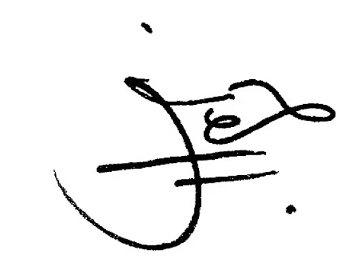 